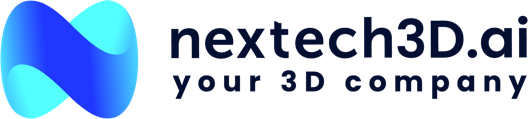 Nextech3D.aiSymbol: CSE: NTAR | OTCQX: NEXCFMarket Cap: 14MSector: TechnologyPurpose: Raise Awareness / Open Market BuyingNextech3D.ai is a versatile augmented reality and AI technology company that utilizes its proprietary artificial intelligence (AI) to craft immersive 3D experiences at scale for E-COMMERCE. The Company&apos;s primary focus lies in creating high-quality 3D WebAR photorealistic models for Amazon and various other online retailers. Nextech3D.ai has adopted a unique approach to creating shareholder value beyond its operating business of creating 3D models.Investor Bullet Points: Delivered $2.75 million 3D models to Amazon in 2023Generative AI allowing the company to scale production for 2024 projecting $10 millionMoving operations to India will increase profit margin from 23%-61% happening in Q4 2023 and reduce the burn to $200k/ month from $500kEvan Gappelberg, CEOEvan Gappelberg is an accomplished entrepreneur with an expertise in creating, funding and running start-ups. He has extensive experience both as a hand-on operating executive and as a public markets professional. Mr. Gappelberg was the co-founder and CEO of EG Products, where he funded, patented, imported and distributed the market’s first LED light-up toy. He secured license deals from Disney Universal Studios, Clear Channel Communication and built a national sales channel, landing contracts with Walgreen’s, Macy’s, and life event shows like Ringing Bros. Prior to EG products, Mr. Gappelberg worked on Wall Street and has more than 20 years of experience dating back to the 1990’s as both a hedge fund manager and Senior Vice President of Finance where he underwrote Take Two Interactive Software, Inc. (NASDAQ: TTWO) which has a current US market cap of over $10Billion. Recently, Mr. Gappelberg was responsible for bringing in the seed investors to Future Farm Technologies (CSE: FFT/OTCQX: FFRMF) and was instrumental in helping expand its market capitalization by over 20X before he left to start Nextech AR Solutions.